ADD	RPM-ARB/40/1阿拉伯国家区域性举措 ARB1：	环境、气候变化和应急通信目标：提高对环境、气候变化和应急通信领域最严峻挑战的认识并提高支持；建立监管框架并采取应对挑战的必要措施。 ARB2：	树立使用ICT的信心并提高安全性目标：进一步树立使用ICT的信心并提高安全性，加强上网儿童保护并打击各种形式的网络威胁，包括对信息通信技术的滥用。 ARB3：	数字金融包容性目标：通过利用电信和信息技术，实现高水平数字金融包容性，为数字金融服务提供支持并为获得和使用这些服务创造条件。 ARB4：	物联网、智慧城市和大数据目标：提高对物联网和大数据时代未来挑战的意义以及如何应对挑战的认识，建立监管框架并采取措施以便于适应电信和信息技术领域的瞬息万变，同时努力实现向智慧城市和社区的过渡。 ARB5：	创新和创业精神目标：加强能力并提高对创新文化和创业精神的认识，尤其是青年和女性赋能，以便将ICT的（调整/利用/掌握/使用）用于设立项目并开展可创造就业机会的经济活动。______________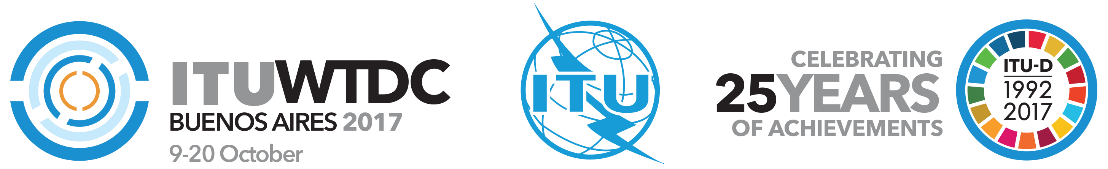 电信发展顾问组（TDAG）第22次会议，2017年5月9-12日，日内瓦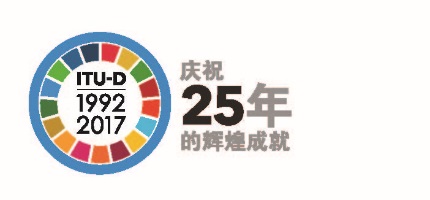 全体会议全体会议文件 TDAG17-22/40-C2017年4月25日原文：英文WTDC-17阿拉伯国家区域筹备会（RPM-ARB）WTDC-17阿拉伯国家区域筹备会（RPM-ARB）WTDC-17阿拉伯国家区域筹备会（RPM-ARB）RPM-ARB的主要成果RPM-ARB的主要成果RPM-ARB的主要成果概要：本文件包含2017年1月30日至2月1日苏丹喀土穆RPM-ARB主席报告（RPM-ARB17/46号文件）反映出的会议商定成果：新的区域性举措草案 需采取的行动：请TDAG注意到本文件。参考文件：RPM-ARB17/46号文件概要：本文件包含2017年1月30日至2月1日苏丹喀土穆RPM-ARB主席报告（RPM-ARB17/46号文件）反映出的会议商定成果：新的区域性举措草案 需采取的行动：请TDAG注意到本文件。参考文件：RPM-ARB17/46号文件概要：本文件包含2017年1月30日至2月1日苏丹喀土穆RPM-ARB主席报告（RPM-ARB17/46号文件）反映出的会议商定成果：新的区域性举措草案 需采取的行动：请TDAG注意到本文件。参考文件：RPM-ARB17/46号文件